MĚKKÝŠI – MLŽI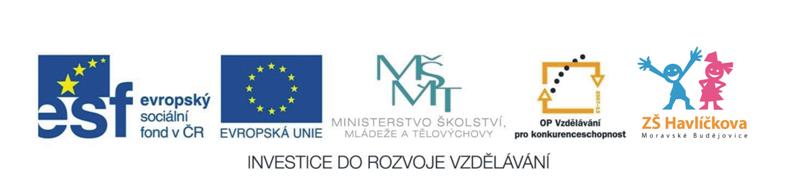 Mlži obývají:pevninu a sladkou vodusladkou a slanou vodupevninu a mořevšechna uvedená prostředíMlži dýchají pomocí:plicního vakuplicžaberútrobního vakuMlži ukrývají celé tělo uvnitř lastur. S vnějším prostředím jsou spojeni:dvěma otvory – spol. přijímacím a vyvrhovacím otvorem a otvorem pro nohutřemi různými otvory – přijímacím otvorem, vyvrhovacím otvorem a otvorem pro nohučtyřmi různými otvory - přijímacím, dýchacím, vyvrhovacím otvorem a otvorem pro nohuPorovnej hlemýždě zahradního a škebli rybničnou. Pomůckou ti bude následující tabulka.hlemýžď zahradníškeble rybničnátřída měkkýšůživotní prostředístavba tělavnější schránkazpůsob dýchánípotravaradulapohlavívývinDoplň slova tak, aby vznikla správná charakteristika lastur.Lastury jsou ………………………….schránky. Vyskytují se u všech ……………………… Jsou tvořeny ……………………………………….,  u některých druhů se na vnitřní straně tvoří …………..…………… vrstva.  Obvykle jsou ………………..………… a miskovitého tvaru. U některých druhů se liší …………… i …………………………… Větší z nich je vyklenutá a zdobená, zatímco menší je plochá.Otevírají se pomocí pružného …………………. a zavírají pomocí ………………………. U mnoha druhů zapadají do sebe …………………………………. , které tvoří tzv. ………………………………..Doplň slova tak, aby vznikla správná charakteristika lastur.Lastury jsou ………………………….schránky. Vyskytují se u všech ……………………… Jsou tvořeny ……………………………………….,  u některých druhů se na vnitřní straně tvoří …………..…………… vrstva.  Obvykle jsou ………………..………… a miskovitého tvaru. U některých druhů se liší …………… i …………………………… Větší z nich je vyklenutá a zdobená, zatímco menší je plochá.Otevírají se pomocí pružného …………………. a zavírají pomocí ………………………. U mnoha druhů zapadají do sebe …………………………………. , které tvoří tzv. ………………………………..Doplň slova tak, aby vznikla správná charakteristika lastur.Lastury jsou ………………………….schránky. Vyskytují se u všech ……………………… Jsou tvořeny ……………………………………….,  u některých druhů se na vnitřní straně tvoří …………..…………… vrstva.  Obvykle jsou ………………..………… a miskovitého tvaru. U některých druhů se liší …………… i …………………………… Větší z nich je vyklenutá a zdobená, zatímco menší je plochá.Otevírají se pomocí pružného …………………. a zavírají pomocí ………………………. U mnoha druhů zapadají do sebe …………………………………. , které tvoří tzv. ………………………………..